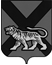 ТЕРРИТОРИАЛЬНАЯ ИЗБИРАТЕЛЬНАЯ КОМИССИЯГОРОДА  ДАЛЬНЕГОРСКАР Е Ш Е Н И Е 06 июля 2020 г.                              г. Дальнегорск                        № 668 /116В соответствии с пунктом 1 статьи 58 Федерального закона «Об основных гарантиях избирательных прав и права на участие в референдуме граждан Российской Федерации», абзацем 2 части 1 статьи 69 Избирательного кодекса Приморского края территориальная избирательная комиссия города ДальнегорскаРЕШИЛА:1. Утвердить форму Уведомления территориальной избирательной комиссии города Дальнегорска о том, что финансирование своей избирательной кампании кандидатом при проведении дополнительных выборов депутатов Думы Дальнегорского городского округа по одномандатным избирательным округам № 3, № 17, № 20, назначенных на 13 сентября 2020 года, не производится, избирательный фонд не создается (прилагается).2. Разместить настоящее решение на официальных сайте Дальнегорского городского округа в разделе «Территориальная избирательная комиссия» в информационно-телекоммуникационной сети «Интернет» Председатель комиссии 				                                С.Н. ЗарецкаяСекретарь комиссии						                 О.Д. ДеремешкоПриложение к решению территориальной избирательной комиссии города Дальнегорскаот 06 июля 2020 г. № 668/116                                                  В территориальную избирательную                                                   комиссию города Дальнегорска                                             от кандидата в депутаты Думы Дальнегорского                                             городского округа по одномандатному                                               избирательному округу №_______УВЕДОМЛЕНИЕВ соответствии с частью 1 статьи 58 Федерального закона «Об основных гарантиях избирательных прав и права на участие в референдуме граждан Российской Федерации», абзацем 2 части 1 статьи 69 Избирательного кодекса Приморского края уведомляю о том, что при проведении дополнительных выборов депутатов Думы Дальнегорского городского округа по одномандатным избирательным округам № 3, № 17,               № 20  финансирование своей избирательной кампании  мной не производится, в связи с чем избирательный фонд не создается.     __________________                         ________________                      (подпись)                                                             (Ф.И.О.)__________________         (дата)                                    Об утверждении формы Уведомления территориальной избирательной комиссии города Дальнегорска о том, что финансирование своей избирательной кампании кандидатомне производится, избирательный фонд не создается